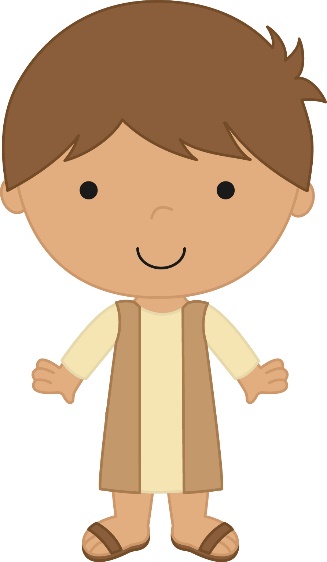 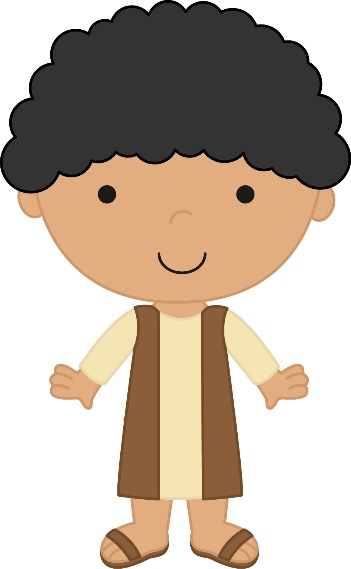 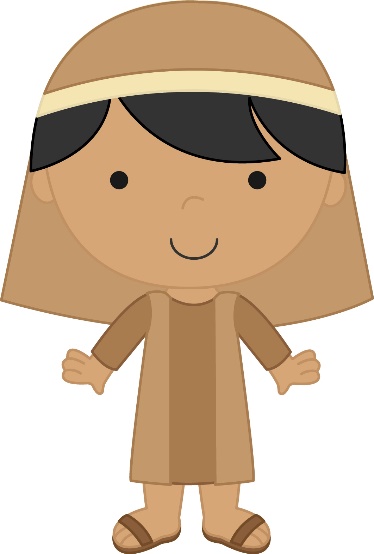 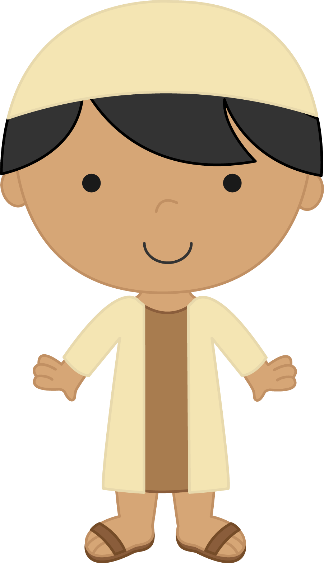 Pin Jonah In the Whale(graphics by Pixel Paperie)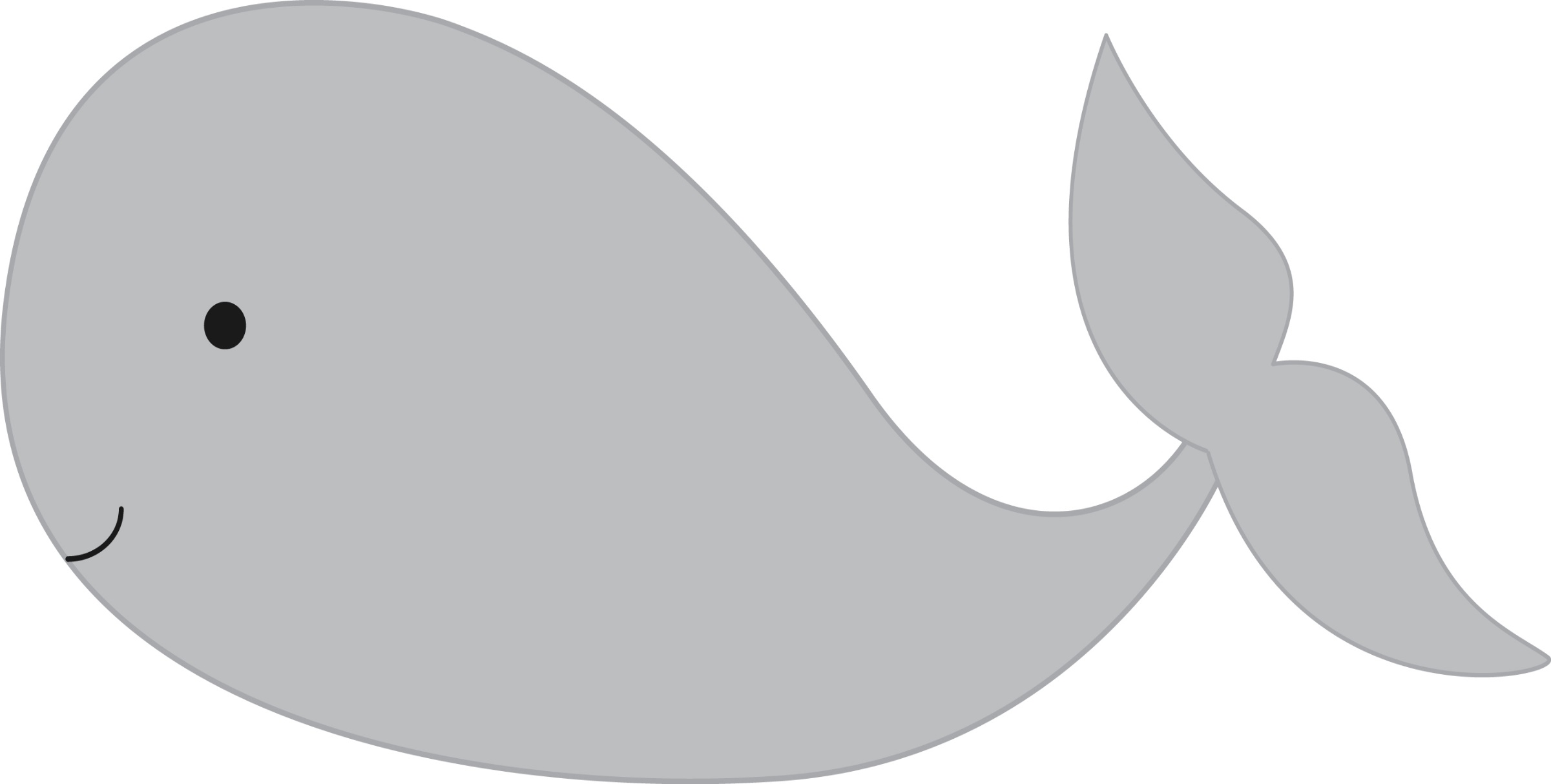 